РОССИЙСКАЯ ФЕДЕРАЦИЯБЕЛГОРОДСКАЯ ОБЛАСТЬ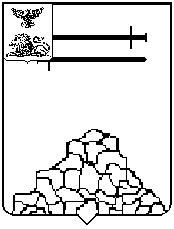 СОВЕТ ДЕПУТАТОВ ЯКОВЛЕВСКОГО ГОРОДСКОГО ОКРУГА(сорок второе заседание Совета депутатов первого созыва)РЕШЕНИЕ «28» декабря 2021 г.		                        			                    №____Об утверждении Положения об организации похоронного дела, предоставления услуг по погребению и содержанию общественных кладбищ на территории Яковлевского городского округа	Руководствуясь Федеральными законами от 12января 1996 года № 8-ФЗ  «О погребении и похоронном деле», от 06 октября 2003 года № 131-ФЗ                       «Об общих принципах организации местного самоуправления в Российской Федерации», Уставом Яковлевского городского округа, Совет депутатов Яковлевского городского округа решил:	1.Утвердить Положение об организации похоронного дела, предоставления услуг по погребению и содержанию общественных кладбищ            на территории Яковлевского городского округа (прилагается).	2.Признать утратившим силу решение Совета депутатов Яковлевского городского округа от 03 марта 2020 года № 9 «О положении об организации похоронного дела и порядке содержания мест погребения и деятельности общественных кладбищ на территории Яковлевского городского округа».	3.Администрации Яковлевского городского округа привести свои правовые акты в соответствие с настоящим решением.	4.Настоящее решение вступает в силу со дня его официального опубликования на официальном сайте органов местного самоуправления Яковлевского городского округа, газете «Победа», сетевом издании «Победа 31» (http://bel-pobeda.ru).	5.Контроль за выполнением настоящего решения возложить                                      на постоянную комиссию Совета депутатов Яковлевского городского округа               по бюджету, финансам и налоговой политике.  Председатель Совета депутатов Яковлевского городского округа                                                    С.Я. РожковаПОЛОЖЕНИЕоб организации похоронного дела, предоставления услуг по погребению и содержанию общественных кладбищ на территории Яковлевского городского округа 1.Общие положения	1.1.Настоящее Положение об организации похоронного дела, предоставления услуг по погребению и содержанию общественных кладбищ на территории Яковлевского городского округа (далее - Положение) разработано в соответствии с Федеральным законом от 12.01.1996 г. № 8-ФЗ «О погребении похоронном деле», Федеральным законом от 06.10.2003 г.   № 131-ФЗ «Об общих принципах организации местного самоуправления в Российской Федерации».	1.2.Настоящее Положение в соответствии с Федеральным законом от 12.01.1996 г. №8-ФЗ «О погребении и похоронном деле» определяет на территории Яковлевского городского округа  порядок и организацию похоронного дела, предоставления услуг по погребению и содержанию общественных кладбищ, в том числе порядок захоронения и перезахоронения тел (останков) умерших, получения разрешения на захоронение и перезахоронение, эксгумацию, правила посещения и деятельности общественных кладбищ.	1.3.В Яковлевском городском округе недопустимы действия хозяйствующих субъектов, оказывающих похоронные (ритуальные) услуги, их работников и представителей, направленные на получение за вознаграждение, иных выгод за информацию о фактах смерти от правоохранительных органов, органов здравоохранения, иных органов, обладающих в силу профессиональной деятельности информацией о фактах смерти.	1.4.Основные понятия используются в настоящем положении в том значении, в котором они употребляются в Федеральном законе от 12.01.1996 г. № 8-ФЗ «О погребении и похоронном деле», иных нормативных правовых актах, регулирующих отношения в сфере ритуальных услуг. 	1.5.Уполномоченным органом по предоставлению муниципальных услуг в области похоронного дела является Муниципальное казенное учреждение «Управление жизнеобеспечения и развития Яковлевского городского округа» (далее – уполномоченный орган).	1.6.Специализированной службой по вопросам похоронного дела на территории Яковлевского городского округа является Муниципальное бюджетное учреждение «Благоустройство Яковлевского городского округа» (далее – специализированная служба).	1.7.Контроль за содержанием территорий кладбищ и последовательностью освоения земель под захоронения, на подведомственных территориях  осуществляют начальники управлений территорий.2.Уполномоченный орган	2.1.Уполномоченным органом осуществляются следующие функции:	2.1.1.Предоставление мест для захоронения;	2.1.2.Выдача разрешений на погребение на предоставленных местах для захоронения (местах захоронения) (приложение № 1);	2.1.3.Оформление и выдача удостоверений о захоронении (приложение № 2);	2.1.4.Регистрация удостоверений о захоронении;	2.1.5.Выдача разрешения на проведение эксгумации, перезахоронения останков умершего либо урн с прахом умершего (приложение № 3);	2.1.6.Осуществление контроля за соблюдением порядка захоронений;	2.1.7.Организация инвентаризации муниципальных кладбищ и захоронений;	2.1.8.Разработка схемы последовательности освоения земель под захоронения;	2.1.9.Передача оконченных делопроизводством книг регистрации захоронений и книг регистрации удостоверений о захоронении на постоянное хранение в соответствующий архив в порядке, установленном законодательством об архивном деле.	2.1.10.Организация согласования установки надмогильных сооружений.	2.1.11.Организация формирования и содержания архивного фонда документов по погребению умерших и мест захоронения.	2.1.12.Организация и контроль работ по содержанию и благоустройству муниципальных кладбищ.3.Специализированная служба	3.1.Специализированной службой осуществляются следующие функции:	3.1.1.Регистрация захоронений, произведенных на территории муниципальных кладбищ, в журнале регистрации захоронений (приложение № 4);	3.1.2.Организация оформления и выдачи пропусков для въезда на территорию общественного кладбища.	3.1.3.Обеспечение близким родственникам, иным родственникам, законному представителю или иному лицу, взявшему на себя обязанность осуществить погребение умершего в пределах единоразового социального пособия - оказание на безвозмездной основе следующего перечня услуг по погребению:	1) оформление документов, необходимых для погребения;	2) предоставление и доставка гроба и других предметов, необходимых для погребения;	3) перевозка тела (останков) умершего на кладбище;	4) погребение.	3.1.4.Осуществление услуг по погребению умершего при отсутствии супруга, близких родственников, иных родственников либо законного представителя умершего или при невозможности осуществить ими погребение, а также при отсутствии иных лиц, взявших на себя обязанность осуществить погребение, погребение умершего на дому, на улице или в ином месте после установления органами внутренних дел его личности осуществляется специализированной службой в течение трех суток с момента установления причины смерти, если иное не предусмотрено законодательством Российской Федерации.	3.1.5.Осуществление услуг по погребению умершего, личность которого не установлена органами внутренних дел в определенные законодательством Российской Федерации сроки, с согласия указанных органов путем предания земле на определенных для таких случаев участках общественных кладбищ.		3.2.Заключение договоров на возмещение стоимости услуг, предоставляемых согласно гарантированному перечню услуг по погребению на безвозмездной основе и по погребению отдельных категорий умерших, с соответствующими государственными, муниципальными органами Российской Федерации.	3.3.Предоставление на платной основе услуг сверх гарантированного перечня услуг по погребению. 	3.4.Осуществление работ по содержанию территорий муниципальных кладбищ (покос, спил и кронирование деревьев, завоз песка, ремонт ограждений кладбищ, уборка и вывоз мусора).4.Волеизъявление лица о достойном отношении к его телу после смерти	4.1.Волеизъявление лица о достойном отношении к его телу (останкам) после смерти (далее-волеизъявление умершего) – пожелание, выраженное в устной форме в присутствии свидетелей или в письменной форме:	- о согласии или несогласии быть подвергнутым патолого-анатомическому вскрытию;	- о согласии или не согласии на изъятие органов и (или) тканей из его тела (останков);	- быть погребенным на том или ином месте, по тем или иным обычаям или традициям, рядом с теми или иными ранее умершими;	- быть подвергнутым кремации;	- о доверии исполнить свое волеизъявление тому или иному лицу.	4.2.Действия по достойному отношению к телу (останкам) умершего осуществляются в полном соответствии с волеизъявлением умершего, если не возникли обстоятельства, при которых исполнение волеизъявления умершего невозможно, или если иное не установлено законодательством Российской Федерации.	4.3.В случае отсутствия волеизъявления умершего разрешение на осуществление действий указанных в  п.4.1 настоящего Положения, имеют право давать супруг, близкие родственники (дети, родители, усыновленные, усыновители, родные братья и родные сестры, внуки, дедушка, бабушка), иные родственники либо законный представитель умершего, при отсутствии таковых – иные лица, взявшие на себя обязанность осуществить погребение умершего.	4.4.В случае возложения завещателем на одного или нескольких наследников по завещанию или по закону обязанности по осуществлению погребения завещателя в соответствии с его волей приоритет имеет волеизъявление умершего, выраженное в завещании.5.Общественные кладбища	5.1.Решение о статусе кладбища принимается администрацией округа.	5.2.Производить захоронения на закрытых кладбищах запрещается, за исключением захоронения урн с прахом после кремации в родственные могилы, а также в колумбарные ниши. Производить захоронения на кладбищах, закрытых для свободных захоронений, разрешается в места для родственных захоронений и места для семейных (родовых) захоронений.	5.3.По своему предназначению кладбища Яковлевского городского округа могут  подразделяться на:	- Общественные – предназначенные для погребения умерших (погибших), с учетом их волеизъявления либо по решению уполномоченного органа;	- Вероисповедальные - предназначенные для погребения умерших (погибших) одной веры;	- Военные мемориальные - предназначенные для погребения и увековечивания памяти умерших (погибших) при защите Отечества;	- Историко-мемориальные – предназначенные для погребения и увековечения и увековечивания памяти умерших(погибших), внесших выдающийся вклад в историю, науку и культуру Российской Федерации и Яковлевского городского округа.	5.4.На общественных кладбищах могут предоставляться участки земли для создания семейных (родовых) захоронений в соответствии с законодательством Российской Федерации и законодательством Белгородской области, а также находиться воинские участки, предназначенные для погребения умерших (погибших) военнослужащих, граждан, призванных на военные сборы, сотрудников органов внутренних дел, государственной противопожарной службы, органов по контролю над оборотом наркотических средств и психотропных веществ, сотрудников учреждений и органов уголовно-исполнительной системы, участников войны, лиц, уволенных с военной службы (службы), если это не противоречит волеизъявлению указанных лиц или пожеланию супруга близких родственников или иных родственников.6.Порядок создания мест погребения 	6.1.Решение о создании мест погребения в Яковлевском городском округе принимается администрацией округа.	6.2.Предложения по созданию мест погребения в Яковлевском городском округе вносятся в порядке, установленном Федеральным законом «О погребении и похоронном деле».	4.3.Выбор и отвод земельного участка для размещения места погребения и создания кладбища осуществляется в соответствии с земельным, градостроительным, экологическим законодательством, требованиями санитарных норм и правил, а также настоящим Положением.7.Размещение общественных кладбищ	7.1.Освоение территории кладбища и строительство на нем зданий и сооружений должны осуществляться по утвержденному проекту в соответствии с действующим законодательством.	7.2.Участки кладбища разделяются дорожной сетью на кварталы захоронения. Номера кварталов указываются на табличках, укрепленных на столбиках, установленных на углах кварталов.	7.3.Дорожная сеть по всей территории кладбищ, на отдельных участках, в том числе участках зданий и сооружений, в зависимости от их значения и размеров, расчетной интенсивности движения подразделяется на следующие категории:	- магистральные дороги, центральные площади и главные аллеи;	- межквартальные дороги;	- внутриквартальные дороги;	- дорожки и тротуары.	Магистральные дороги предназначены для транспортного обслуживания центральных площадей, главных аллей, хозяйственной зоны, имеющих наибольшую нагрузку и интенсивность движения, а также для подъезда пожарных автомобилей или техники.	Межквартальные дороги предназначены для проезда автомашин с целью подвоза памятников и уборки территории.	Внутриквартальные дороги, дорожки и тротуары предназначены для пешеходной связи в секторах, а внутриквартальные дороги - и для проезда местного моторизованного хозяйственного транспорта.	7.4.Погребение умерших на общественных кладбищах в Яковлевском городском округе производится после регистрации смерти умершего в органах записи актов гражданского состояния, на основании соответствующего документа, выдаваемого данными органами, которым подтверждается регистрация смерти.	7.5.Каждое захоронение регистрируется в книге регистрации захоронений с указанием фамилии, имени, отчества (при наличии) умершего, номера участка, могилы, даты погребения, а также сведений об ответственном за данное захоронение.	7.6.Места для захоронений предоставляются на свободной территории общественного кладбища в последовательном порядке по действующей нумерации подготовленных могил. Глубина могилы должна быть не более 2,0-2,2 м и не менее 1,5 м. Во всех случаях отметка дна могилы должна располагаться на 0,5 м выше уровня грунтовых вод.	7.7.Участки для погребения устанавливаются следующих размеров:	- для одиночного захоронения - 2,5 м x 1,5 м;	- для родственного захоронения - 2,5 м x 3,0 м;	7.8.Размер бесплатно предоставляемого участка земли устанавливается администрацией округа таким образом, чтобы гарантировать погребение на этом же месте захоронения умершего супруга или близкого родственника.	7.9.На свободном участке родственного захоронения и в родственную могилу допускается захоронение только близких родственников умершего.	7.10.Урны с прахом могут быть погребены на ранее предоставленном месте захоронения в пределах этого места захоронения независимо от времени предыдущего захоронения на глубину не менее 1 м.	Использование родственной могилы для повторного погребения допускается не ранее чем через 20 лет после последнего погребения.	7.11.Одновременно с предоставлением места для захоронения выдается разрешение на погребение умершего на данном месте для захоронения.	7.12.Участки земли на общественных кладбищах для создания семейных (родовых) захоронений предоставляются гражданам Российской Федерации в соответствии с законодательством Российской Федерации и законодательством Белгородской области.	7.13.Место для захоронения на одно захоронение предоставляется:	- по требованию лица, исполняющего волеизъявление умершего быть погребенным на том или ином месте;	- для погребения умерших, личность которых не установлена (осуществляется только специализированной службой с согласия органов внутренних дел на специально отведенных для этих целей участках кладбищ).	7.14.При погребении тела умершего на надмогильном холме устанавливается регистрационная табличка с указанием фамилии, имени и отчества, даты смерти и регистрационного номера.	7.15.Для погребения умерших военнослужащих (погибших), захоронение которых в соответствии с законодательством производится с соблюдением воинских почестей, на общественных кладбищах определяются специальные воинские участки.	7.16.На кладбищах могут определяться участки, погребение на которых производится с учетом вероисповедания, и участки для создания семейных (родовых) захоронений в соответствии с действующим законодательством Российской Федерации и Белгородской области.	7.17.Создаваемые, а также существующие места погребения сносу не подлежат. Территории мест погребения используются по истечении 20 лет с момента их переноса только под зеленые насаждения. Строительство зданий и сооружений на этой территории запрещается. 8.Благоустройство территории кладбищ	8.1.Все работы по застройке и благоустройству территорий кладбищ должны выполняться с сохранением существующих деревьев, кустарников и растительного грунта.	8.2.Вырубку деревьев следует производить выборочно, используя естественные зеленые насаждения (лес) для создания санитарно-защитной зоны и зоны моральной (зеленой) защиты.	8.3.Зона зеленой защиты, проходящая вокруг территории вновь создаваемого кладбища, должна быть образована полосой зеленых насаждений шириной от 10 до 20 м.	8.4.Площадь зеленых насаждений должна составлять не менее 20% площади кладбища. Площадь газона должна составлять не менее 30% всей площади озеленения.	8.5.Озеленение вновь создаваемых мест погребения должно входить в общий комплекс производимых строительных работ и заканчиваться к моменту ввода объекта в эксплуатацию. При проектировании озеленения кладбища расстояние от дерева до могилы должно составлять не менее 5м.	8.6.На территории кладбища необходимо предусматривать поверхностный по лоткам проезжей части дорожной сети водоотвод атмосферных и талых вод.	При применении открытой сети водоотвода следует предусматривать следующие размеры кюветов и канав трапецеидального сечения: ширина по дну не менее 0,4 м, глубина не менее 0,4 м.	8.7.При размещении кладбища на склонах в целях защиты территории от подтопления водами с верховой стороны должны устраиваться нагорные канавы. В этих целях допускается также террасирование склонов.	8.8.Дорожная сеть по всей территории кладбища может подразделяться на следующие категории:	- магистральные дороги, центральные площади и главные аллеи;	- межквартальные дороги;	- внутриквартальные дороги;	- дорожки и тротуары.	8.9.Магистральные дороги предназначены для транспортного обслуживания центральных площадей, главных аллей, хозяйственной зоны, имеющих наибольшую нагрузку и интенсивность движения, а также для подъезда пожарных автомобилей и техники.	Ширина магистральной дороги должна составлять от 3,5 до 7,0 м. В качестве покрытия магистральной дороги используется мелкозернистый асфальтобетон или сборные железобетонные плиты.	Проезжую часть магистральной дороги с асфальтобетонным покрытием необходимо ограничивать бетонным бортовым камнем сечением не менее 0,15 -0,3 м или устраивать укрепление обочины щебнем шириной 1,0-1,5 м.	8.10.Межквартальные дороги предназначены для проезда автомашин с целью подвоза надмогильных сооружений и уборки территории.	Ширина межквартальной дороги должна составлять не менее 3,0 м. В качестве покрытия межквартальных дороги используется мелкозернистый асфальтобетон или сборные железобетонные плиты.	8.11.Внутриквартальные дороги предназначены для проезда моторизированного транспорта, осуществляющего хозяйственное обслуживание соответствующего кладбища.	Ширина внутриквартальных дорог составляет не менее 2,75 м. В качестве покрытия для данных дорог используются щебеночные улучшенные цементно-грунтовые смеси.	8.12.Дорожки и тротуары предназначены для прохода пешеходов по территории кварталов и участков.	Ширина дорожки (тротуара) должна составлять не менее 1,0 м. Дорожки формируются из грунта, улучшенного цементом или песчано-гравийной смесью. 	Для создания тротуаров используются песчаный асфальт или сборные железобетонные плиты.	8.13.На территории кладбища должен быть предусмотрен поливочный водопровод с подключением к сетям производственного водопровода.	Сеть поливочного водопровода прокладывается вдоль магистральных дорог на глубину не менее 0,6 м до верха трубы с уклоном в сторону колодца, который предусматривается для опорожнения водопроводной сети на зиму.	8.14.Наружное освещение территории кладбищ должно предусматриваться во входной, ритуальной, административно-хозяйственной зонах, а также на основных аллеях зоны захоронений.	Управление сетями наружного освещения на кладбище должно быть централизованным. 9.Содержание могил и надмогильных сооружений 	9.1.Работы по установке, снятию и замене надмогильных сооружений производятся с апреля по ноябрь месяц. Надписи на надмогильных сооружениях должны соответствовать сведениям о лицах, погребенных в данном захоронении. Установка памятников производится не ранее чем через год после захоронения.	Лицо, которому предоставлено место для захоронения и выдано разрешение на погребение, является ответственным за захоронение. 	Ответственный за захоронение должен соблюдать размеры места захоронения, обеспечение чистоты на нем, соблюдение на территории места погребения Правил благоустройства территории Яковлевского городского округа.	9.2.Замена бетонных поребриков металлическими оградами разрешается при условии соблюдения размеров участка и в том случае, если устанавливаемая ограда не препятствует проходу к соседним захоронениям.	9.3.Установка надмогильных сооружений вне места захоронения не допускается. Установка индивидуальных надмогильных сооружений на мемориальных воинских и братских захоронениях не допускается.	9.4.Высота устанавливаемых надмогильных сооружений не должна превышать:	- на местах захоронения тел (останков) - 1,5 м;	Высота вновь устанавливаемой ограды могилы не должна превышать 0,5 м. Разрешение на установку надмогильных сооружений, размер которых превышает размеры, установленные настоящим пунктом, выдается уполномоченным органом.	9.5.Ограждение могил оградой стандартного размера допускается с разрешения уполномоченного органа. При этом для участка размером 2,5x1,5 м размер ограды не должен превышать 2,4 x 1,4 м, для участка размером 2,5x3,0 м - 2,4x2,9 м. Ограды могил не должны иметь заостренных прутьев (пик).	Надмогильные сооружения устанавливаются в границах отведенного для погребения участка земли. Надмогильные сооружения не должны иметь частей, выступающих или нависающих над границами участка земли.	9.6.Периметр железобетонного или гранитного поребрика, ограды могилы или живой изгороди вокруг могилы не должен превышать периметра, отведенного под погребение участка земли.	9.7.Надмогильные сооружения устанавливаются по согласованию с уполномоченным органом.	9.7.1.Для согласования установки надмогильных сооружений лицо, заинтересованное в их установке либо его представитель обращается с письменным заявлением в уполномоченный орган.	9.7.2.Рассмотрение и разрешение заявления производятся в течение 5-ти рабочих дней со дня обращения.	9.7.3.Согласование установки надмогильных сооружений осуществляется посредством подписи руководителя уполномоченного органа либо его заместителя на заявлении (визирование) и заверяемой печатью.	9.7.4.Отказ в установке надмогильного сооружения оформляется отдельным документом и должен быть мотивированным. При отказе заявителю в установке надмогильных сооружений оригинал заявления и решения об отказе остаются в делопроизводстве уполномоченного органа, заверенные их копии выдаются заявителю (его представителю).	9.7.5.Основаниями для отказа в установке надмогильного сооружения являются:	- устанавливаемые надмогильные сооружения имеют части, выступающие за границы места захоронения;	- высота ограды (ограждения) вокруг места захоронения превышает 0,5 м.	9.8.Установленные надмогильные сооружения являются собственностью лиц, их установивших. За содержание и сохранность надмогильных сооружений ответственность несут сами лица, их установившие. Надписи с указанием фамилии, имени, отчества захороненного лица на надмогильных сооружениях должны соответствовать сведениям о действительно захороненном на данном месте умершем.	9.9.Надмогильные сооружения, установленные без согласования с уполномоченным органом, выступающие за границы места захоронения или высота ограды вокруг места захоронения превышающая 0,5 метра, подлежат сносу (демонтажу) за счет средств лица их установивших в течение 30 дней.	9.10.Распоряжение о производстве демонтажа надмогильного сооружения принимается руководителем уполномоченного органа.	9.11.При производстве демонтажа надмогильного сооружения не должно допускаться не вызванное необходимостью его повреждение.	9.12.В ходе производства демонтажа надмогильного сооружения или непосредственно после его оказания составляется акт, в котором указывается место и дата производства демонтажа, время начала и окончания демонтажа, фамилия, имя и отчество каждого лица, участвовавшего при производстве демонтажа.	9.13.Демонтированное надмогильное сооружение хранится специализированной службой в течении одного года и выдается ответственному за захоронение не позднее трех дней со дня обращения ответственного за захоронение с заявлением, составленным в письменной форме о возврате демонтированного надмогильного сооружения, в адрес специализированной службы. В случае, если ответственный за захоронение не обратился за получением демонтированного надмогильного сооружения в специализированную службу в течение года со дня производства демонтажа, демонтированное надмогильное сооружение подлежит утилизации.	9.14.За разрушение надгробия, происшедшего от времени, администрация Яковлевского городского округа ответственности не несет, т.к. содержание надгробия в надлежащем порядке входит в обязанности лица, производившего захоронение.	9.15.За повреждение надгробий вследствие стихийного бедствия администрация Яковлевского городского округа ответственности не несет.	9.16.В случае бесхозяйственного содержания надмогильных сооружений и могил длительное время, а также в случае, если на могиле отсутствуют какие-либо надмогильные сооружения, а могила не благоустроена, комиссия в составе представителей специализированной службы по вопросам похоронного дела, администрации Яковлевского городского округа и санэпидстанции составляет акт о состоянии могилы.	9.17.Администрация Яковлевского городского округа выставляет на могильном холме трафарет-предупреждение ответственному лицу за захоронение о необходимости приведения могилы в порядок.	9.18.По истечении года, в случае, если ответственным лицом могила не приведена в порядок, либо от него не поступило обращения в администрацию Яковлевского городского округа, комиссия принимает решение о возможности использования данного места для захоронения на общих основаниях в соответствии с настоящим Положением. 10.Порядок предоставления места для захороненияи выдачи разрешения на погребение умершего 	10.1.Место для захоронения предоставляется и разрешение на погребение выдается лицу, исполняющему волеизъявление умершего быть погребенным на том или ином месте, а также близким родственникам, иным родственникам или законному представителю, при отсутствии волеизъявления умершего – уполномоченным органом бесплатно.	10.2.Лицом, исполняющим волеизъявление умершего быть погребенным на том или ином месте, является лицо, указанное в части 3 статьи 5 и статье 6 Федерального закона от 12.01.1996 № 8-ФЗ «О погребении и похоронном деле».	10.3.Для предоставления места для захоронения и получения разрешения на погребение лицо, указанное в пункте 10.2 настоящего Положения, или его представитель подает в уполномоченный орган письменное заявление о предоставлении места для захоронения и разрешении на погребение на данном месте.	Заявление должно содержать:	- фамилию, имя, отчество (степень родства) заявителя;	- фамилию, имя, отчество умершего (степень родства);	- паспортные данные физического лица либо полное наименование юридического лица с указанием руководителя организации и юридического адреса;	- почтовый адрес и телефон;	- перечень прилагаемых документов для обозрения;	- личную подпись и дату.	10.3.1.К заявлению о предоставлении места для захоронения и разрешении на погребение прилагаются следующие документы:	- медицинское свидетельство о смерти или свидетельство о смерти, выданное органом ЗАГСа;	- паспорт заявителя или доверенность, заверенная в установленном законодательством порядке, на лицо, взявшее на себя обязанность осуществить погребение;	- волеизъявление лица быть погребенным на том или ином месте, по тем или иным обычаям или традициям, рядом с теми или иными ранее умершими, о доверии исполнить свое волеизъявление тому или иному лицу (если таковое имеется).	10.3.2.Решение о предоставлении заявителю места для захоронения и разрешении на погребение выдается заявителю в день его обращения.	Решение об отказе заявителю в предоставлении места для захоронения и разрешении на погребение на данном месте должно быть мотивированным и содержать основание такого отказа.	10.3.3.Заявителю (его представителю) отказывается в предоставлении места для захоронения и разрешении на погребение на данном месте в случаях:	- непредставления либо неполного представления заявителем (представителем заявителя) документов, предусмотренных пунктом 10.3.1 настоящего Положения;	- отсутствия мест для захоронения на указанном заявителем (представителем заявителя) общественном кладбище.		В иных случаях отказ заявителю (его представителю) в предоставлении места для захоронения и разрешении на погребение на данном месте недопустим. Предоставление заявителю (его представителю) места для захоронения без разрешения на погребение на данном месте либо разрешение заявителю на погребение без предоставления места для захоронения недопустимы.	10.3.4.Регистрация захоронения в книге регистрации захоронений и выдача удостоверений о захоронении производится в день обращения. 	10.4.Для получения разрешения на погребение на ранее предоставленном месте для захоронения лицо, указанное в пункте 10.2 настоящего Положения, или его представитель подает в  уполномоченный огрган письменное заявление о разрешении на погребение на месте для захоронения.         Заявление должно содержать:	- фамилию, имя, отчество (степень родства) заявителя;	-  фамилию, имя, отчество умершего (степень родства);	- паспортные данные физического лица либо полное наименование юридического лица с указанием руководителя организации и юридического адреса;	- почтовый адрес и телефон;	- перечень прилагаемых документов для обозрения;	- личную подпись и дату.	10.4.1.К заявлению о получении разрешения на погребение на ранее предоставленном месте для захоронения прилагаются следующие документы:	- медицинское свидетельство о смерти или свидетельство о смерти, выданное органом ЗАГСа;	- паспорт заявителя или доверенность, заверенная в установленном законодательством порядке, на лицо, взявшее на себя обязанность осуществить погребение;	- волеизъявление лица быть погребенным на том или ином месте, по тем или иным обычаям или традициям, рядом с теми или иными ранее умершими, о доверии исполнить свое волеизъявление тому или иному лицу (если таковое имеется).	10.4.2.Решение о предоставлении заявителю места для захоронения и разрешение на погребение выдается заявителю в день его обращения.	Решение об отказе заявителю в предоставлении места для захоронения и разрешении на погребение на данном месте должно быть мотивированным и содержать основание такого отказа.	10.4.3.Заявителю отказывается в разрешении на погребение на ранее предоставленном месте для захоронения в случаях:	- непредставления либо неполного представления заявителем (представителем заявителя) документов, предусмотренных пунктом 10.4.1 настоящего Положения;	- отсутствия возможности провести погребение на указанном заявителем (представителем заявителя) месте для захоронения;	- отсутствие регистрационной таблички с указанием фамилии, имени и отчества, даты смерти и регистрационного номера.	В иных случаях отказ заявителю (его представителю) в разрешении на погребение на ранее предоставленном месте для захоронения недопустим.	10.4.4.Регистрация захоронения в книге регистрации захоронений и выдача удостоверений о захоронении производится в день обращения.11. Порядок проведения перезахоронения	11.1.Перезахоронение останков умершего и изъятие урн с прахом производится по заявлению ответственного за захоронение, а при отсутствии такового – по заявлению супруга либо близкого родственника умершего. 	Проведение перезахоронения допускается при наличии разрешения на погребение тела (останков) в ином месте или его (их) кремации в течение 30 дней после получения.	11.2.Проведение перезахоронения останков умершего или урны с прахом, погребенных ранее на месте по его прямому волеизъявлению, выраженному им в порядке, установленном статьей 5 Федерального закона от 12.01.1996 № 8-ФЗ «О погребении и похоронном деле», с которого запрашивается перезахоронение, допускается только в случае переноса места погребения (его части), где погребены останки умершего (урна с прахом), либо в иных случаях, предусмотренных федеральным законодательством.	11.3.Каждое произведенное на территории Яковлевского городского округа перезахоронение подлежит регистрации в книгах регистрации захоронений.	11.4.Для получения разрешения о проведении перезахоронения лицо, ответственное за захоронение, а при отсутствии такового - супруг либо близкий родственник умершего подает в уполномоченный орган письменное заявление о разрешении перезахоронения.	Заявление должно содержать:	- наименование уполномоченного органа, в который подается заявление, либо фамилию, имя, отчество (при наличии) и должность руководителя;	- фамилию, имя, отчество (при наличии) заявителя (представителя заявителя), сведения о документе, удостоверяющем его личность (в части серии и номера такого документа, органа, его выдавшего, даты выдачи), адрес места жительства заявителя, его контактный телефон для связи;	- фамилию, имя, отчество (при наличии) умершего, дату его смерти (если она известна);	- наименование (если имеется) и/или адрес места расположения (если имеется) общественного кладбища, на котором испрашивается разрешение провести перезахоронение, номер участка-квартала, на котором расположено место захоронения, размер места захоронения, на котором погребен умерший (урна с прахом), номер могилы (если присвоен), в которую погребен умерший (урна с прахом);	- фамилию, имя, отчество (при наличии) ответственного за захоронение (за место для захоронения), из которого испрашивается перезахоронение;	- дату подачи заявления и личную подпись заявителя (представителя заявителя).	11.4.1.К заявлению о проведении перезахоронения прилагаются следующие документы:	- копия документа, удостоверяющего личность заявителя (оригинал предъявляется заявителем (представителем заявителя);	- копия документа о смерти по установленной форме, выдаваемого органом записи актов гражданского состояния (оригинал предъявляется заявителем (представителем заявителя);	- копия разрешения на погребение тела (останков) в ином месте или копия документа, подтверждающего его (их) кремацию в ближайшее время после извлечения (оригинал этого документа предъявляется заявителем (представителем заявителя);	- заверенная собственноручно заявителем либо нотариально удостоверенная доверенность, уполномочивающая представителя представлять интересы заявителя при получении разрешения о проведении перезахоронения - если заявление от имени заявителя подается его представителем.	11.4.2.Заявление рассматривается сотрудниками уполномоченного органа в течение 5 рабочих дней после подачи заявления.	Результатом рассмотрения заявления о перезахоронении является выдача разрешения на перезахоронение, выданное специализированной службой.	Копия решения выдается заявителю (его представителю) по истечении 5 рабочих дней после его обращения.	11.4.3.Заявителю отказывается в разрешении на перезахоронение в случаях:	- заявление подано иным, чем указано в пункте 11.1 настоящего Положения, лицом;	- непредставления либо неполного представления заявителем (представителем заявителя) документов, предусмотренных пунктом 11.4.1 настоящего Положения.		В иных случаях отказ заявителю (представителю заявителя) в разрешении на перезахоронение недопустим.	11.5.В течение трех рабочих дней после проведения изъятия останков (урны с прахом) из захоронения в книгу регистрации захоронений вносится запись об этом, на основании чего заявителю (представителю заявителя) выдается справка об изъятии останков (урны с прахом) из захоронения.	11.6.Перезахоронение останков умершего и изъятие урн с прахом производится за счет средств лица, взявшего на себя обязанность произвести перезахоронение. 12. Порядок проведения эксгумации 	12.1.Эксгумация останков умершего и изъятие урн с прахом производится по заявлению ответственного за захоронение, а при отсутствии такового - по заявлению супруга либо близкого родственника умершего. Проведение эксгумации допускается при наличии разрешения на перезахоронение тела (останков) в ином месте или его (их)кремации.	12.2.Для получения разрешения о проведении эксгумации лицо, ответственное за захоронение, а при отсутствии такового - супруг либо близкий родственник умершего подает в уполномоченный орган письменное заявление о разрешении проведения эксгумации.	Заявление должно содержать:	- наименование уполномоченного органа, в который подается заявление, либо фамилию, имя, отчество (при наличии) и должность руководителя;	- фамилию, имя, отчество (при наличии) заявителя (представителя заявителя), сведения о документе, удостоверяющем его личность (в части серии и номера такого документа, органа, его выдавшего, даты выдачи), адрес места жительства заявителя, его контактный телефон для связи;	- фамилию, имя, отчество (при наличии) умершего, дату его смерти (если она известна);	- наименование (если имеется) и/или адрес места расположения (если имеется) общественного кладбища, на котором испрашивается разрешение провести эксгумацию, номер участка-квартала, на котором расположено место захоронения, размер места захоронения, на котором погребен умерший (урна с прахом), номер могилы (если присвоен), в которую погребен умерший (урна с прахом);	- фамилию, имя, отчество (при наличии) ответственного за захоронение (за место для захоронения), из которого испрашивается перезахоронение;	- дату подачи заявления и личную подпись заявителя (представителя заявителя).	12.2.1.К заявлению о проведении перезахоронения прилагаются следующие документы:	- копия документа, удостоверяющего личность заявителя (оригинал предъявляется заявителем (представителем заявителя);	- копия документа о смерти по установленной форме, выдаваемого органом записи актов гражданского состояния (оригинал предъявляется заявителем (представителем заявителя);	- копия разрешения на перезахоронение тела (останков) в ином месте или копия документа, подтверждающего его (их) кремацию после извлечения (оригинал этого документа предъявляется заявителем (представителем заявителя);	- заверенная собственноручно заявителем либо нотариально удостоверенная доверенность, уполномочивающая представителя представлять интересы заявителя при получении разрешения о проведении перезахоронения - если заявление от имени заявителя подается его представителем;	- разрешение санитарно-эпидемиологической службы на эксгумацию и транспортировку покойного, свидетельствующее об отсутствии инфекционных заболеваний;	- решение правоохранительных органов, свидетельствующее о том, что смерть человека не была связана с уголовно наказуемыми деяниями.	12.2.2. Заявление рассматривается сотрудниками уполномоченного органа в течение 5 рабочих дней после подачи заявления.	Результатом рассмотрения заявления об эксгумации является выдача разрешения на проведение эксгумации, выданное уполномоченным органом.	Копия решения выдается заявителю (его представителю) по истечении 5 рабочих дней после его обращения.	12.2.3.Заявителю отказывается в разрешении на перезахоронение в случаях:	- заявление подано иным, чем указано в пункте 12.1 настоящего Положения, лицом;	- непредставления либо неполного представления заявителем (представителем заявителя) документов, предусмотренных пунктом 12.2.1 настоящего Положения.	В иных случаях отказ заявителю (представителю заявителя) в разрешении на перезахоронение недопустим.	12.3.В течение трех рабочих дней после проведения эксгумации останков (урны с прахом) из захоронения в книгу регистрации захоронений вносится запись об этом, на основании чего заявителю (представителю заявителя) выдается справка об изъятии останков (урны с прахом) из захоронения. 13.Порядок перерегистрации захоронений на других лиц и оформление удостоверений о захоронении 	13.1.В случае смерти лица, ответственного за захоронение, перерегистрация захоронений на других лиц и оформление удостоверений о захоронении производится по письменному заявлению граждан на лиц, имеющих родственную связь с захороненными.	13.1.1.В первую очередь имеют право перерегистрировать захоронение и оформить удостоверение о захоронении близкие родственники захороненного – родственники по прямой восходящей и нисходящей линии (родители, дети, дедушки, бабушки и внуки), полнородные и неполнородные (имеющие общих отца и мать) братья и сестры.	В случае отсутствия родственников первой очереди, либо их письменного отказа от осуществления перерегистрации захоронения на их имя перерегистрация захоронения производится:	- законными представителями захороненного: родители, усыновители, опекуны или попечители.	В случае отсутствия родственников первой, второй очереди либо их письменного отказа от осуществления перерегистрации захоронения на их имя перерегистрация захоронения производится на иных родственников захороненного (дяди, тети, двоюродные братья и сестры, племянники и племянницы, прабабушки и прадедушки, двоюродные внуки и внучки, двоюродные дедушки и бабушки, двоюродные правнуки и правнучки, двоюродные племянники и племянницы, двоюродные дяди и тети).	13.2.Для перерегистрации захоронения на другое лицо и оформления удостоверения о захоронении лицо, указанное в пункте 13.1 настоящего Порядка, или его представитель подает в уполномоченный орган письменное заявление:	Заявление должно содержать:		- наименование уполномоченного органа, в которую подается заявление, либо фамилию, имя, отчество (при наличии) и должность руководителя;	- фамилию, имя, отчество (при наличии) заявителя, сведения о документе, удостоверяющем его личность (серия и номер, орган, его выдавший, дата выдачи), адрес места жительства заявителя, его контактный телефон для связи, а также лица, на имя которого вносится изменения в удостоверение;	- дату подачи заявления и личную подпись заявителя (представителя заявителя). 	13.2.1.К заявлению о перерегистрации захоронений на другое лицо и оформлении удостоверения о захоронении прилагаются следующие документы:	- копия паспорта или иного документа, удостоверяющего личность заявителя, а также копия паспорта или иного документа лица, на имя которого вносятся изменения в удостоверение, с приложением подлинника для сверки;	- удостоверение о захоронении, а в случае его отсутствия - наличие сведений в книге регистрации захоронений;	- копия свидетельства о смерти умершего, в удостоверение, на могилу которого необходимо внести изменения, с приложением подлинника для сверки (выдается в органах записи актов гражданского состояния);	- при обращении лица, которое не является ответственным за место захоронения, копии документов, подтверждающих родственные отношения с умершим лицом, ответственным за место захоронения (свидетельство о смерти лица, ответственного за место захоронения; свидетельства о государственной регистрации актов гражданского состояния, выданные органом записи актов гражданского состояния);	- копия доверенности в случае обращения представителя заявителя с приложением подлинника для сверки.	13.2.2.Решение о перерегистрации захоронения на другое лицо принимается в день его обращения, выдается удостоверение о захоронении.	Решение об отказе заявителю о перерегистрации захоронения и оформлении удостоверения о захоронении должно быть мотивированными содержать основание такого отказа.	13.3.Заявителю (его представителю) отказывается в перерегистрации захоронения и оформлении удостоверения о захоронении в случаях:	- выявление в заявлении о перерегистрации захоронения и оформлении удостоверения о захоронении или в представленных документах недостоверной, искаженной или неполной информации, в том числе в представленных заявителем документах, срок действия которых на момент поступления в уполномоченный орган в соответствии с действующим законодательством истек;	- заявление и документы поданы лицом, не входящим в перечень лиц, указанных в пункте 13.1 настоящего Положения;	- непредставление заявителем документов, указанных в пункте 13.2.1 настоящего Положения.	В иных случаях отказ заявителю (его представителю) в перерегистрации захоронения и оформлении удостоверения о захоронении недопустим.14. Правила посещения и работы общественных кладбищ 	14.1.Посещение общественных кладбищ осуществляется по следующему графику:	- в период с 1 апреля  по 31 октября  (летний период) ежедневно с 8.00 до 20.00;	- в период с 1 ноября по 31 марта  (зимний период) ежедневно с 8.00 до 17.00.	14.2.Погребение умерших производится на общественных кладбищах ежедневно с 10.00 до16.00 часов.	14.3.На территории общественных кладбищ посетители должны соблюдать общественный порядок и тишину.	14.4.Граждане, хозяйствующие субъекты, производящие захоронения, вправе:	14.4.1.Производить работы по благоустройству мест захоронений.	14.4.2.Сажать цветы на участке захоронения.	14.5. Гражданам, хозяйствующим субъектам, производящим захоронения на территории общественных кладбищ запрещается:	- портить надмогильные сооружения, мемориальные плиты колумбариев, оборудование кладбища, засорять территорию;	- устанавливать, переделывать и снимать надмогильные сооружения без разрешения уполномоченного органа;	- производить раскопку грунта, оставлять запасы строительных и других материалов;	- выгуливать домашних животных, пасти домашний скот, ловить птиц;	- разводить костры, производить рытье ям для добывания песка, глины, грунта, резать дерн, производить высадку деревьев;	- создавать стихийные свалки мусора и загрязнять территорию захоронений, в том числе складировать старые демонтированные надмогильные сооружения (надгробия), оградки и иные ритуальные сооружения в неустановленных для этих целей местах;	- ломать зеленые насаждения, рвать цветы;	- передвигаться по территории кладбища на любых, за исключением указанных в п. 15 транспортных средствах;	- парковать транспорт на территории кладбищ, за исключением автокатафалков и автомобилей, участвующих в похоронной процессии.	-  нахождение посетителей после закрытия кладбища.	14.6.Лица, виновные в нарушении пункта 14 настоящего Положения, привлекаются к ответственности в соответствии с законодательством. 15. Правила движения транспортных средств по территории кладбища	15.1.Посетителям, за исключением инвалидов и престарелых, запрещается въезжать на территорию кладбища на личном автотранспорте.	15.2.Катафалковое автотранспортное средство, а также сопровождающий его транспорт, образующие похоронную процессию, имеют право беспрепятственного проезда на территорию кладбища.	Скорость движения транспортных средств не должна превышать 10 км в час.	15.3.Проезд грузового автотранспорта на территорию кладбища запрещается, кроме грузового автотранспорта экстренных и коммунальных служб. Форма заявления о выдаче разрешения на погребение на предоставленных местах для захоронения (местах захоронения)ЗАЯВЛЕНИЕ о выдаче разрешения на погребение (захоронение) на предоставленных местах для захоронения (местах захоронения)	Прошу выдать разрешение на захоронение, подзахоронение тела ______(нужное подчеркнуть)__________________________________________________________________год рождения___________ на муниципальном кладбище ______________________________________________________________________________________с правой стороны с выделением нового места  /  в ограду родственников(нужное подчеркнуть)На основании _____________________________ №______________________выданного (ой)_______________________________________________________________________________________________________________________Дата_______________					Подпись_________________	В соответствии со статьей 9 Федерального закона «О персональных данных» согласен/ не согласен (нужное подчеркнуть) на автоматизированную, а также без использования средств автоматизации обработку моих персональных данных, а именно на совершение действий, предусмотренных пунктом 3 статьи 3 Федерального закона «О персональных данных».Подпись_________________Форма удостоверения о захороненииУдостоверение о захороненииВыдано _____________________________________________________________(ФИО ответственного за захоронение)о регистрации захоронения умершего (ей) ____________________________________________________________________________________________________(ФИО)на муниципальном кладбище ____________________________________________________________________________________________________________________________________________________(адрес, местонахождение кладбища)номер квартала (сектора, участка) _______________________________________________________________________________________________________________________________________________(указать, в родственное захоронение или выделенное новое место)где ранее захоронен умерший родственник (ца) _____________________________________________________________________________________________________________________________________(степень родства, ФИО умершего)Директор МКУ «Управление жизнеобеспечения и развития Яковлевского городского округа»                                                                                          И.О. ФамилияФорма разрешения на проведение захоронения, перезахоронения эксгумации РАЗРЕШЕНИЕна захоронение, перезахоронение и эксгумацию на общественном кладбище                                                                                                                                                  МПФорма журнала регистрации захоронений, произведенных на территории муниципальных кладбищАдрес, место нахождение кладбища ___________________________________________Начат «__»_____202_г.Окончен «__»___________202_г.УТВЕРЖДЕНОрешением Совета депутатов Яковлевского городского округаот __________________ 2021 г.№ ___________Приложение № 1к Положению об организации похоронного дела,предоставления услуг по погребению и содержанию общественных кладбищ на территории Яковлевского городского округаДиректору МКУ «Управление жизнеобеспечения и развития Яковлевского городского округа» __________________________________________от____________________________________________Адрес___________________________________________________________________________________Документ, удостоверяющий личность____________________________________________Контактный телефон__________________________Приложение № 2к Положению об организации похоронного дела,предоставления услуг по погребению и содержанию общественных кладбищ на территории Яковлевского городского округаПриложение № 3к Положению об организации похоронного дела,предоставления услуг по погребению и содержанию общественных кладбищ на территории Яковлевского городского округаВыдано (Ф.И.О. лица, получившего разрешение)Паспорт                                              выдан                                            (серия, номер)(кем выдан)Адрес:(место проживания, телефон)на основании поданного заявления о захоронение, перезахоронение. эксгумацие тела (праха) умершего(Ф.И.О. умершего)на муниципальном кладбище(название и адрес местонахождения кладбища)Директор МКУ «Управление жизнеобеспечения и развития Яковлевского городского округа»И.О. ФамилияПриложение № 4к Положению об организации похоронного дела,предоставления услуг по погребению и содержанию общественных кладбищ на территории Яковлевского городского округа№ п/ пФИОумершегоВозрастумершегоДатасмертиДатазахоронения№ свидетельства о смерти (ЗАГСа или медицинского свидетельства)Кем выдано свидетельств оМесто захороненияМесто захороненияМесто захороненияМесто захороненияОрганизация,проводившаязахоронениеФИО и адрес лица ответственного за место захоронения№ п/ пФИОумершегоВозрастумершегоДатасмертиДатазахоронения№ свидетельства о смерти (ЗАГСа или медицинского свидетельства)Кем выдано свидетельств окварталсекторрядмогилаОрганизация,проводившаязахоронениеФИО и адрес лица ответственного за место захоронения12345678910111213